Телевизионный анонс на октябрьМосква, 01.10.2020«Киносерия» представляет лучшие сериалы октября на телеканале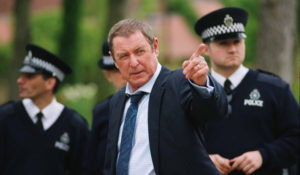 Захватывающие детективные расследования — смотрите на телеканале «Киносерия» в октябре. «Консультант» — детективный сериал о 90-х, который расскажет, как профессиональный психолог распутывает серию страшных преступлений в маленьком городке.«Чисто английские убийства» — чисто английский сериал в лучших традициях чисто английских романов покажет вам самые изощренные преступления и запутанные расследования.Контакты:Пресс-служба ООО «ТПО Ред Медиа»Вероника СмольниковаТел.: +7 (495) 777-49-94 доб. 733Тел. моб.: +7 (988) 386-16-52E-mail: smolnikovavv@red-media.ruБольше новостей на наших страницах в ВК, ОК и Telegram.Информация о телеканале:КИНОСЕРИЯ. Телеканал зарубежных и российских сериалов. Самые интересные многосерийные фильмы последних лет. Сериалы разных жанров от ведущих студий. Производится компанией «Ред Медиа». www.nastroykino.ruРЕД МЕДИА. Ведущая российская телевизионная компания по производству и дистрибуции тематических телеканалов для кабельного и спутникового вещания. Входит в состав «Газпром-Медиа Холдинга». Компания представляет дистрибуцию 39 тематических телеканалов форматов SD и HD, включая 18 телеканалов собственного производства. Телеканалы «Ред Медиа» являются лауреатами международных и российских премий, вещают в 980 городах на территории 43 стран мира и обеспечивают потребности зрительской аудитории во всех основных телевизионных жанрах: кино, спорт, развлечения, познание, музыка, стиль жизни, хобби, детские. www.red-media.ru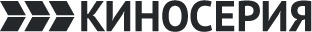 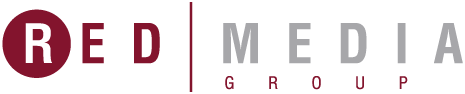 С 12 по 29 октября в 20:00 — «Чисто английские убийства»Чисто английский сериал по чисто английским романам Каролины Грэм. От перемены мест слагаемых сумма английского детектива не меняется, и время не властно над истинными ценностями. Чопорные островитяне по-прежнему совершают самые изощренные преступления, за ними с самым обстоятельным и почтительным видом следуют элегантные сыщики, а фоном для этих сдержанных страстей остаются зеленые лужайки и тенистые аллеи, сумрачные кабинеты и холодные спальни. Почти все действие происходит в деревнях небольшого, образцово безмятежного графства Мидсомер. Иной раз на этом пасторальном фоне происходит такое, чего и в столицах не видывали. А службу, которая опасна и трудна, деревенские полицейские не выбирают.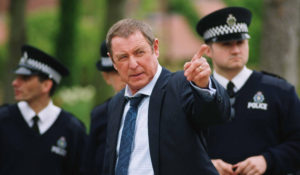 Производство: 2006-2020 г. ВеликобританияРежиссер: Ренни Рай, Питер Смит, Ричард ХолтхоузВ ролях: Джон Неттлз, Джейн Уаймарк, Бэрри ДжексонС 5 по 9 октября в 20:00 — «Консультант»СССР, 1990-е годы. В окрестностях небольшого провинциального города арестован маньяк, совершивший страшные преступления. Следователь Олег Брагин уверен, что пойманный им человек – тот самый серийный убийца, за которым он вёл охоту более десяти лет. Через полгода проходит открытое заседание суда над подозреваемым. Толпы людей мечтают разорвать подсудимого на куски, ведь он держал в страхе весь город Придонск. Из Москвы на заседание приезжает эксперт-консультант, психолог Вячеслав Широков. Все ожидают, что он лишь подтвердит версию местного следователя. Но Широков заявляет, что на скамье подсудимых - невиновный человек.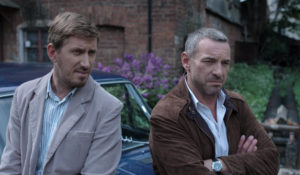 Производство: 2016-2018 г. РоссияРежиссер: Алексей Рудаков, Дмитрий КоробкинВ ролях: Кирилл Кяро, Максим Дрозд, Светлана Иванова